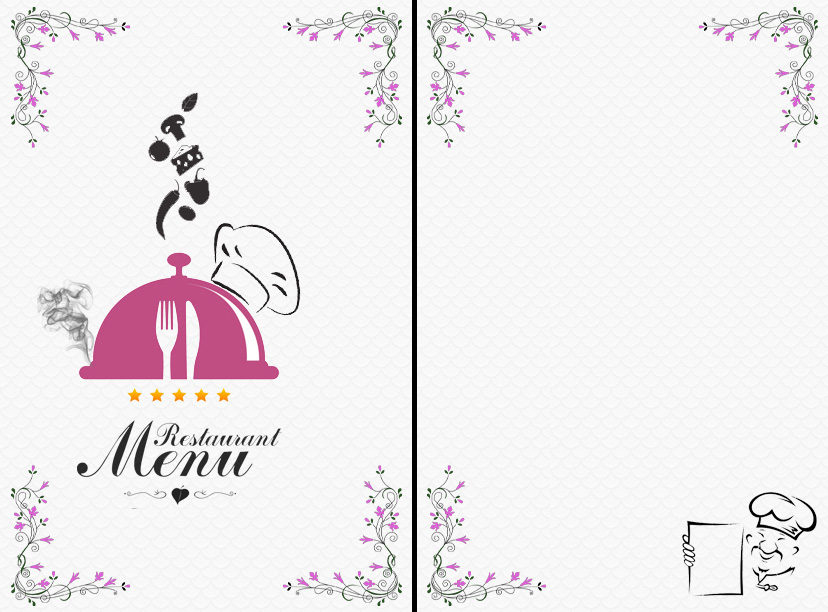 AppetizersAppetizersHoney Glazed Onion Rings$6.50Smoked Chicken Quesadilla$8.50Ancho Chile Shrimp Tacos$8.5SoupsCream Of Wild Mushroom$6.50Thai Lime Prawn Soup$8.5Chicken, Broccoli & Black Bean Soup$8.50SaladsHouse Special Salad$6.75Cranberry Chicken Salad$12.50Fuji Apple & Butter leaf Lettuce Salad$9.75Sesame Seared Ahi Tuna Salad$13.50BeveragesSoda (Cola, Diet, Lime, Orange)$1.75Bottled Mineral Water$2.Milk$1.25Fresh Juice$3.25Premium Loose-Leaf Tea$1.75Tea$1.25Beer (Domestic / Imported)$3 .0/ $4.0